Michal Viewegh 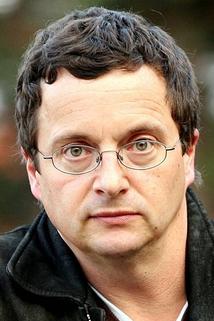 (1962)Současný český spisovatel a publicista. Jeden z neprodávanějších českých spisovatelů. Je držitelem prestižní Ceny Jiřího Ortena z r. 1993.K jeho dílům patří např. Báječná léta pod psa, Výchova dívek v Čechách, Účastníci zájezdu, Román pro ženy, Román pro muže aj. Mnohé knihy byly zfilmovány.